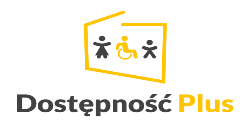 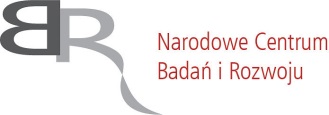 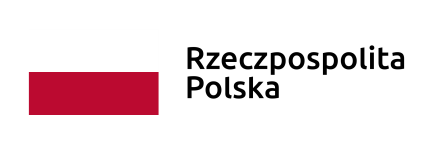 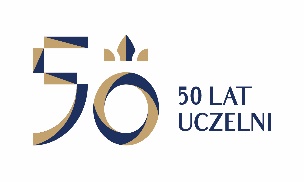 UNIWERSYTET KAZIMIERZA WIELKIEGOW BYDGOSZCZYul. Chodkiewicza 30, 85 – 064 Bydgoszcz, tel. 052 341 91 00 fax. 052 360 82 06 		NIP 5542647568 REGON 340057695www.ukw.edu.plBydgoszcz, dn. 13.03.2023 r.UKW/DZP-282-ZO-B-04/2023OGŁOSZENIE O WYBORZE OFERTY,  w TRYBIE Zapytania Ofertowego Uniwersytet Kazimierza Wielkiego w Bydgoszczy z siedzibą przy ul. Chodkiewicza 30, 85-064 Bydgoszcz informuje, iż w wyniku przeprowadzonego Zapytania Ofertowego  Nr UKW/DZP-282-ZO-B-4/2023 pn. „Dostawa sprzętu modelarskiego”   wybrano ofertę : W części 1 i 2 ELPIS TRADE ZP. Z O.O. Siedziba: Os. Oświecenia 105/8; 61-212 Poznań, za cenę 22 074,97 zł. część 1 , za cenę 3 639,69 zł. część 2,  termin wykonania zamówienia: 10 dni kalendarzowych część 1 ,  5 dni kalendarzowych część 2 ,  od dnia podpisania umowy.Kanclerz UKWmgr Renata Malak